JANE SMITH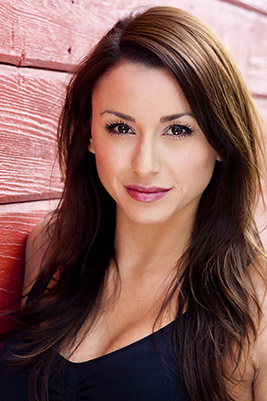 AEA, SAG181 White Street	Danbury, CT 06810(203) 555-1234Jane.Smith@gmail.com Profile  Age: 22Height: 5’7”Weight: 120lbsHair Color: BlondeEyes: GreenVoice: Mezzo-SopranoFilm Experience  Theatre Experience  Training  Voice: Camille Johnson, Melanie GouldChoral Music: Mike HawkinsDance: Tap, Modern, Jazz – “GA to Broadway Dance Studio,” Ballroom – “Elegant Dance Studio”Acting: Leonard PerryMusical Theatre: Victoria BergerImprovisation: Evan HorowitzStage Combat: Marcel JohnsonSkills  Languages: English, FrenchAccents: American Southern, Australian, French, Irish, Standard American, Standard BritishAdditional: Modeling, Stage Combat, Improv, Piano, FluteThe Green Hillside Supporting Independent Amethyst Supporting Pegasus Productions Gabi’s Escapade Voice Homestead Studios The Sound of Music Chorus Rosewood Community Theatre The King and I Royal Wife University Theatre Hamlet Ophelia University Theatre The Wizard of Oz Chorus Theatre on the Hills Annie Ms. Hannigan Rosewood Community Theater A Christmas Carol Chorus Rosewood Community Theatre Oklahoma Chorus Theatre on the Hills The Music Man Chorus Finley Repertory Company A Midsummer Night’s Dream Helena Theatre on the Hills 